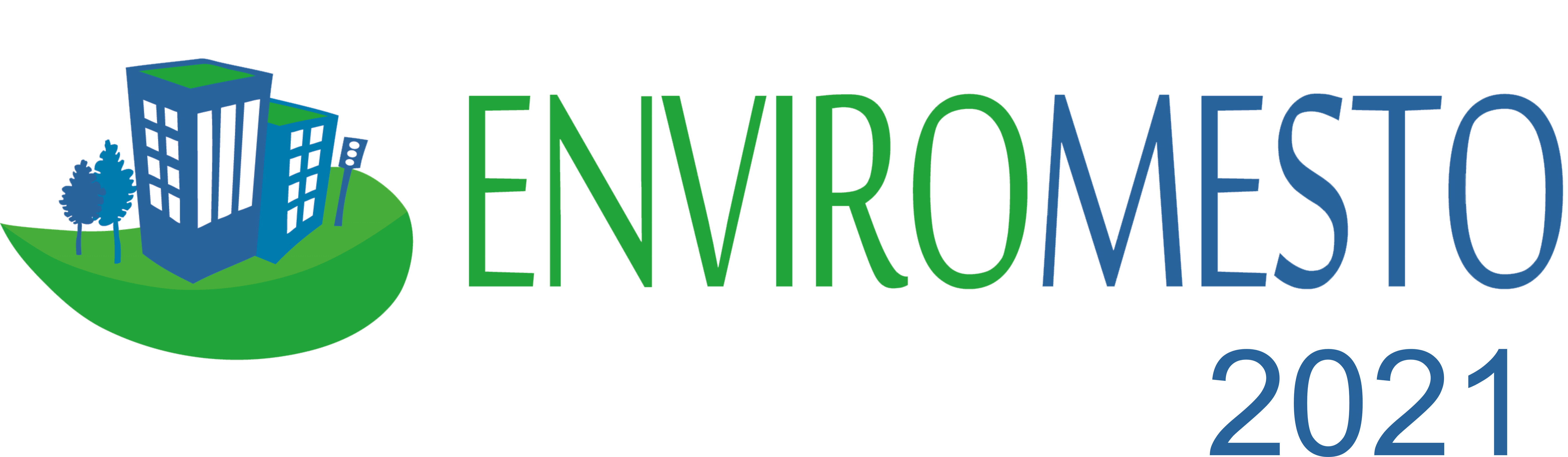 
Štatút súťaže E N V I R O M E S T O  2021(platné pre rok 2021)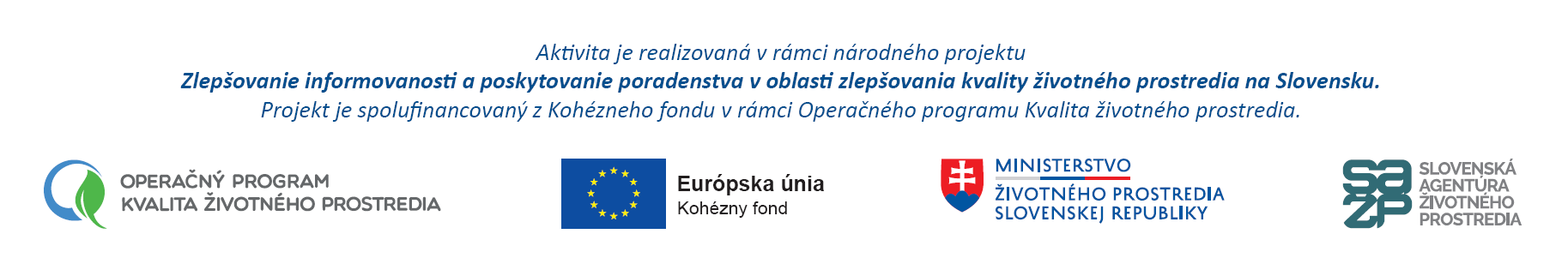 Článok IÚvodné ustanovenieŠtatút určuje pravidlá a podmienky národnej súťaže ENVIROMESTO 2021, do ktorej sa môžu prihlásiť všetky obce na Slovensku so štatútom mesta, ktoré dokážu prezentovať svoje príkladné aktivity a dobré výsledky v rámci urbánneho životného prostredia a mestského rozvoja. Článok IICieľ súťažeCieľom súťaže je podporiť a oceniť mestá, ktoré aktívne uplatňujú environmentálnu politiku vo svojich rozvojových dokumentoch, podporujú a realizujú činnosti zamerané na mestské životné prostredie a zapájajú obyvateľov do rozvoja svojho mesta. Ktoré dokážu prezentovať svoje príkladné aktivity a dobré výsledky v rámci urbánneho životného prostredia a mestského rozvoja.Článok IIIVyhlasovateľ, organizátor a partneri súťažeSúťaž ENVIROMESTO sa vyhlasuje každý nepárny rok.Vyhlasovateľom súťaže je Ministerstvo životného prostredia SR, Námestie Ľ. Štúra 1, 812 35 Bratislava (ďalej len MŽP SR).Organizátorom súťaže je Slovenská agentúra životného prostredia, Tajovského 28, 975 90 Banská Bystrica (ďalej len SAŽP). Súťaž odborne koordinuje manažér súťaže (riaditeľ sekcie environmentalistiky SAŽP), zastupuje ho tajomník (vedúca oddelenia starostlivosti o sídla a regióny), ktorý zabezpečuje organizáciu súťaže. Súťaž administrujú pracovníci Oddelenia starostlivosti o sídla a regióny (SAŽP).Súčasťou procesu súťaže a udeľovania titulu ENVIROMESTO 2021 sú aj partnerské organizácie:Ministerstvo dopravy a výstavby SRÚnia miest Slovenska (ÚMS)Združenie miest a obcí Slovenska (ZMOS) Technická univerzita vo ZvoleneŽilinská univerzita v ŽilineKarpatský rozvojový inštitút, o.z. Košice.Úlohou partnerských organizácií je účasť ich zástupcov v hodnotiacej komisii a súčinnosť pri súťaži na základe vzájomnej dohody.Článok IVPodmienky účasti v súťaži, konzultácie k prihláškamÚčasť miest v súťaži ENVIROMESTO 2021 je bezplatná.V súťaži sa hodnotia zrealizované aktivity s environmentálnym aspektom v mestskom prostredí, ktoré mesto vykonalo za posledné dva roky do uzávierky prihlášok do súťaže ENVIROMESTO 2021. Do súťaže sa nemôže prihlásiť mesto s aktivitou, ktorá získala ocenenie v predchádzajúcich ročníkoch súťaže ENVIROMESTO.Do súťaže sa môže prihlásiť každé mesto na Slovensku, ktoré pošle vyplnenú a štatutárnym zástupcom podpísanú prihlášku elektronicky na e-mail: enviromesto@sazp.sk.  Prihlášky do súťaže sa posielajú od dátumu vyhlásenia súťaže, t.j. od  1. júna 2021 do 16. júla 2021. Súčasťou elektronickej prihlášky sú aj prílohy v elektronickej verzii (max. 5 MB/jedna príloha), ktoré dokumentujú zrealizovanie aktivít z daných súťažných oblastí. Konzultácie k prihláškam: SAŽP poskytuje mestám konzultácie počas doby prihlasovania k vypracovaniu prihlášok a informácie o podmienkach a pravidlách súťaže.Slovenská agentúra životného prostrediaSúťaž ENVIROMESTO 2021Dolný Val 20010 01 Žilina Informácie o súťaži ENVIROMESTO 2021, štatút, prihláška a dôležité termíny sú zverejnené na webovej stránke http://www.sazp.sk/enviromesto/ .Článok VHodnotené oblasti súťažeV rámci súťaže ENVIROMESTO 2021 sú hodnotené 4 súťažné oblasti (A-D):A.  Prechod na zelené hospodárstvoB.  Ochrana prírody a krajiny, zelená infraštruktúraC.  Ochrana ovzdušia D.  Adaptácia a zmierňovanie dopadov zmeny klímy.Detailnejšie informácie o hodnotených oblastiach sú uvedené v Prihláške  súťaže ENVIROMESTO 2021 a v Metodike hodnotenia súťaže ENVIROMESTO 2021.Titul ENVIROMESTO 2021 získa mesto s najvyšším počtom bodov.Mesto, ktoré sa zapojí do všetkých štyroch súťažných oblastí bude zaradené do súťaže o titul ENVIROMESTO 2021.Mesto, ktoré sa zapojí len do troch, príp. do dvoch súťažných oblastí bude zaradené do súťaže o víťazstvo v prihlásených súťažných oblastiach.Článok VIHodnotenie a výsledky súťaže Súťaž hodnotí komisia, ktorú tvoria:Predseda hodnotiacej komisie: manažér súťaže (SAŽP)Členovia hodnotiacej komisie: zástupcovia MŽP SR, SAŽP a odborníci z partnerských organizácií.Všetci členovia hodnotiacej komisie sú rozdelení do parciálnych hodnotiacich komisií (I. kolo hodnotenia súťaže), pričom každá skupina hodnotí príslušnú súťažnú oblasť. Parciálne hodnotiace komisie navrhnú víťazov za jednotlivé oblasti hodnotenia.Členov hodnotiacej komisie vymenúva generálny riaditeľ SAŽP na základe vymenúvacieho dekrétu.Predseda hodnotiacej komisie riadi chod hodnotiacej komisie, zodpovedá za jej činnosť a priebeh súťaže. V prípade rovnosti počtu hlasov má rozhodujúci hlas predseda hodnotiacej komisie. Predseda po ukončení súťaže zhodnotí písomnou správou aj priebeh súťaže a predloží ju generálnemu riaditeľovi SAŽP. Každý člen hodnotiacej komisie podpíše čestné vyhlásenie o nestrannosti voči súťažiacim mestám, ako aj o mlčanlivosti o procese hodnotenia a výsledkoch hodnotenia. Členovia hodnotiacej komisie sú povinní pri výkone svojej funkcie zdržať sa konania, ktorým by došlo k uprednostneniu osobného záujmu pred verejným.Organizátor súťaže po ukončení prihlasovania miest do súťaže pošle všetkým členom parciálnych hodnotiacich komisií (I. kolo hodnotenia súťaže) Prihlášku súťažného mesta  a prílohy podľa jednotlivých oblastí hodnotenia A-D, aby sa s nimi oboznámili a ohodnotili environmentálne aspekty a zrealizované aktivity, ktoré mesto vykonalo. Prihlásené mesto si pripraví powerpointovú prezentáciu, príp. krátke video o súťažných oblastiach, do ktorých sa prihlásilo. Vymedzený čas, ktorý má súťažné mesto na prezentáciu,  je max. 15 min. Prezentácie budú prebiehať podľa pandemickej situácie, t.j. buď osobne pred odbornou komisiou alebo ich mestá pošlú do termínu zasadnutia odbornej komisie.Odborná komisia na základe jednotlivých výsledkov z I. kola hodnotenia súťaže určí víťaza súťaže ENVIROMESTO 2021 (II. kolo hodnotenia súťaže).Za každú súťažnú oblasť A, B, C, D bude vyhlásené jedno víťazné mesto, ktoré v danej oblasti získa najviac bodov, t. j. víťazné mesto za oblasť A, víťazné mesto za oblasť B, víťazné mesto za oblasť C, víťazné mesto za oblasť D.Odborná komisia v II. kole hodnotenia súťaže môže udeliť mimoriadne ocenenie za pozoruhodné výsledky. Podrobnejší proces hodnotenia súťaže ENVIROMESTO 2021 je uvedený v Metodike hodnotenia súťaže ENVIROMESTO 2021. Článok VIIUdelenie titulu ENVIROMESTO 2021 a víťazi v súťažných oblastiach A, B, C, DTitul ENVIROMESTO 2021 bude udelený a víťazi jednotlivých oblastí A, B, C, D budú vyhlásení počas národnej konferencie Životné prostredie miest.Titul ENVIROMESTO 2021 je prestížnym ocenením a odzrkadľuje pozitívny, kvalitný, hodnotný a invenčný prístup mestskej samosprávy k starostlivosti o mestské životné prostredie.Súčasťou súťaže je propagácia víťazov a ich projektov na webových stránkach vyhlasovateľa (MŽP SR) a organizátora súťaže (SAŽP). Zaslaním prihlášky s prílohami do súťaže ENVIROMESTO 2021 súťažiaci udeľuje súhlas s ich ďalším využitím pre propagačné a marketingové účely.Článok VIIIOsobitné ustanovenieNa udelenie titulu ENVIROMESTO 2021 nie je právny nárok. Prihlásené mesto zodpovedá za pravdivosť a úplnosť informácií uvedených v prihláške.Zaslaním prihlášky mesto súhlasí so Štatútom súťaže ENVIROMESTO 2021. Vyhlasovateľ súťaže v prípade, ak má na to vážne dôvody, vyhradzuje si právo zmeniť pravidlá súťaže, ako aj právo z časového dôvodu skrátiť, odložiť, prerušiť alebo predčasne zrušiť, meniť podmienky štatútu počas súťaže.Článok IXZáverečné ustanoveniaŠtatút je vyhotovený v dvoch exemplároch, pričom jeden je uložený u vyhlasovateľa súťaže (MŽP SR) a druhý u organizátora súťaže (SAŽP). Štatút je zverejnený na webovej stránke súťaže ENVIROMESTO 2021 u organizátora súťaže.Štatút nadobúda účinnosť dňom jeho podpísania..............................................V Banskej Bystrici, .............2021	  			       Mgr. Michal Maco   generálny riaditeľ SAŽPTermíny súťaže ENVIROMESTO 2021 platné pre rok: 2021Vyhlásenie súťaže ENVIROMESTO 2021(MŽP SR a SAŽP)1. jún 2021Zasielanie e-prihlášok a príloh do súťaže (súťažné mestá)1. jún - 16. júl 2021Spracovanie prihlášok (sekretariát súťaže SAŽP)19. júl  - 4. august 2021Zaslanie prihlášok a príloh členom parciálnych hodnotiacich komisií (sekretariát súťaže SAŽP)5. august - 6. august 2021Hodnotenie súťažných miest – I. kolo hodnotenia súťaže(parciálna hodnotiaca komisia)9. august - 10. september 2021Spracovanie výsledkov z I. kola hodnotenia súťaže a príprava zasadnutia odbornej komisie(sekretariát súťaže SAŽP)13. – 20. september 2021Zasadnutie odbornej komisie, prezentácie súťažných miest  - II. kolo hodnotenia súťaže (súťažné mestá)27. september 2021Vyhlásenie výsledkov súťaže ENVIROMESTO 2021 počas konferencie Životné prostredie miest (MŽP SR, SAŽP a súťažné mestá)5. október 2021